Итоги проведения акции «Птицеград»МБОУ «Беляевская СОШ»Директор школы                                                                                                                                            О.А. ПустобаеваИсп.: Г.В. Акопян№ п/пСсылка информации на сайте школыКраткое описание мероприятияКоличество участниковОтветственныйФото1http://belsoh.ucoz.org/Общешкольная линейка650Администрация школы2http://belsoh.ucoz.org/23.03.2018Литературно-музыкальная композиция «1 апреля – Международный день птиц»65Учителя начального звена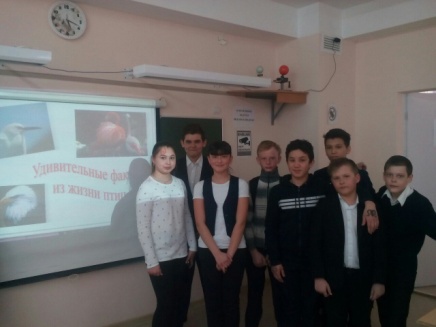 3http://belsoh.ucoz.org/23.03.2018Выставка скворечников и кормушек12Учитель технологии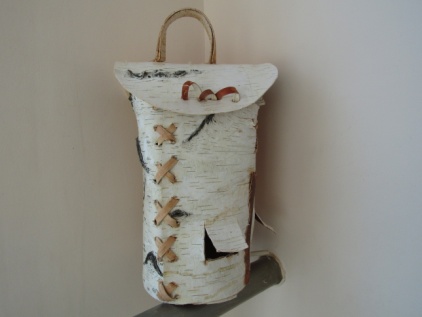 4http://belsoh.ucoz.org/23.03.2018Викторина на знание перелётных птиц65Учителя биологии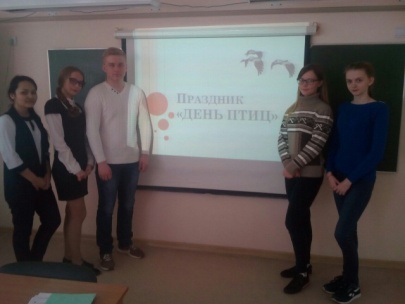 